ΕΛΛΗΝΙΚΗ ΔΗΜΟΚΡΑΤΙΑ                                                      Καλλιθέα  03/01/2020ΝΟΜΟΣ ΑΤΤΙΚΗΣΔΗΜΟΣ ΚΑΛΛΙΘΕΑΣ                                                                Αριθ. Πρωτ:  1354/10-01-20                                    ΔΙΕΥΘΥΝΣΗ     : ΟΙΚΟΝΟΜΙΚΗ                                                                     Π Ρ Ο Σ           ΤΜΗΜΑ	: ΠΡΟΫΠΟΛΟΓΙΣΜΟΥ &                                ΕΚΚΑΘΑΡΙΣΗΣ ΔΑΠΑΝΩΝ                                 Πρόεδρο Δημοτικού Συμβουλίου                   	    ΤΑΧ. Δ/ΝΣΗ	: ΜΑΤΖΑΓΡΙΩΤΑΚΗ 76                                                                                                                  ΑΡΜΟΔΙΟΣ	: ΔΡΑΚΟΥ ΑΓΓΕΛΙΚΗ 		                                                        ΤΗΛΕΦΩΝΟ	:  2132070391                                                               EMAIL               :  a.drakou@kallithea.grΘΕΜΑ: “ Εισήγηση καθορισμού Κ.Α.Ε  προϋπολογισμού δεκτικών έκδοσης Χρηματικών Ενταλμάτων Προπληρωμής για  το οικονομικό έτος 2020”.Σύμφωνα με το άρθρο 32 παρ. 1 του Β.Δ. 17/5-15/6/1959, χρηματικό ένταλμα προπληρωμής είναι το ένταλμα, με το οποίο προκαταβάλλεται σε δημοτικό υπάλληλο χρηματικό ποσό για συγκεκριμένη δαπάνη, με την υποχρέωση να αποδώσει λογαριασμό σε συγκεκριμένη προθεσμία.Το ένταλμα προπληρωμής εκδίδεται στο όνομα δημοτικού υπαλλήλου, ύστερα από απόφαση της οικονομικής επιτροπής, εφόσον η πληρωμή με τακτικό ένταλμα στο όνομα του δικαιούχου είναι αδύνατη ή απρόσφορη (άρθρο 172 παρ. 1 Ν. 3463/2006). “Απρόσφορη” για τις ανάγκες του δικαιούχου είναι π.χ. η πληρωμή εξόδων κίνησης, διανυκτέρευσης κλπ για μετάβαση στο εξωτερικό, η πληρωμή των ταχυδρομικών τελών στα ΕΛΤA (ΕΣ Τμ. VII 257/2010) και των λογαριασμών της ΔΕΗ και του ΟΤΕ κλπ.Της απόφασης της οικονομικής επιτροπής για την έκδοση του εντάλματος προπληρωμής πρέπει να προηγείται η τυχόν απαιτούμενη απόφαση του Δημοτικού Συμβουλίου ή του Δημάρχου κατά περίπτωση.Σύμφωνα με τα παραπάνω εισηγούμαστε την έγκριση  για τον καθορισμό των παρακάτω Κ.Α.Ε. στους οποίους προβλέπεται η έκδοση χρηματικών ενταλμάτων προπληρωμής το οικονομικό έτος 2020, σύμφωνα με τη νόμιμα προβλεπόμενη διαδικασία:Εσωτ.  Διανομή- Γρ. Δημάρχου                                                                                Ο  ΑΝΤΙΔΗΜΑΡΧΟΣ- Γρ. Αντιδημάρχου (κ. Μπαρμπάκου)- Γρ. Γενικού Γραμματέα- Τμ. Προϋπ/σμού και εκκαθάρισης δαπανών                                                                                                     ΜΠΑΡΜΠΑΚΟΣ ΕΥΑΓΓΕΛΟΣ                                              ΧΡΗΜΑΤΙΚΑ ΕΝΤΑΛΜΑΤΑ ΠΡΟΠΛΗΡΩΜΗΣΧΡΗΜΑΤΙΚΑ ΕΝΤΑΛΜΑΤΑ ΠΡΟΠΛΗΡΩΜΗΣΧΡΗΜΑΤΙΚΑ ΕΝΤΑΛΜΑΤΑ ΠΡΟΠΛΗΡΩΜΗΣΑ/ΑΚΩΔΙΚΟΣΠΕΡΙΓΡΑΦΗ1.00.6073.0002Συμμετοχή προσωπικού σε σεμινάρια και συνέδρια2.00.6073.0003Συμμετοχή Γενικού Γραμματέα & Ειδικών Συμβούλων σε σεμινάρια3.00.6221.0001Ταχυδρομικά Τέλη4.00.6421.0001Οδοιπορικά έξοδα και εποζημίωση αιρετών εσωτ. - εξωτ.5.00.6423.0001Οδοιπορικά έξοδα και αποζημίωση Γ.Γ. , Ειδικών Συμβούλων & συνεργατών εσωτ. - εξωτ.6.00.6423.0002Οδοιπορικά έξοδα και αποζημίωση λοιπών7.00.6423.0003Ημερήσια αποζημίωση Δημοτικών Συμβούλων8.00.6492.0002Δικαστικά έξοδα & έξοδα εκτέλεσης  δικαστικών αποφάσεων ή συμβιβαστικών πράξεων, έξοδα παράστασης σε συμβόλαια ΝΣ κλπ9.00.6494.0001Εξοδα μεταγραφής συμβολαίων λήψεως αντιγράφων συμβολαίων,πισ/κων κλπ10.00.8114.0001Φόροι - τέλη11.10.6279.0003Δαπάνες για ηλεκτροδοτήσεις, επαυξήσεις, νέες παροχές Δημοτικών κτιρίων12.10.6279.0005Δαπάνες για ηλεκτροδοτήσεις,επαυξήσεις ,νέες παροχές Δημ. κτιρίων13.10.6422.0002Ημερήσια αποζημίωση & έξοδα κίνησης υπαλλήλων εσωτ. - εξωτ.14.10.6422.0003Οδοιπορικά κλητήρων και καθαριστριών του Δήμου15.15.6422.0001Οδοιπορικά υπαλλήλων γρ. πρόνοιας16.15.6422.0002Οδοιπορικά υπαλλήλων γρ. πρόνοιας17.15.6423.0001Οδοιπορικά εθελοντριών Υγειον. Σταθμού18.20.6117.0002Αδειοδότηση συχνότητας ραδιοδικτύου19.20.6253.0001Δαπάνη ασφαλίστρων αυτ/των καθ/τας & ηλεκτροφωτισμού20.20.6321.0001Τέλη κυκλοφορίας επιβατικών αυτοκινήτων21.20.6322.0001Τέλη κυκλοφορίας φορτηγών αυτοκινήτων22.20.6323.0001Τέλη  κυκλοφορίας-χρήσης τρικύκλων  &  δικύκλων23.20.6323.0002Λοιπά τέλη κυκλοφορίας – χρήσης μηχ/των24.20.6323.0003Λοιπά τέλη - παραβάσεις ΚΟΚ25.20.6495.0001Παράβολα ΚΤΕΟ26.30.6251.0001Ασφάλιση πυρός Κεντρικής αποθήκης στην Π. Τσαλδάρη 32927.35.7425.0003Ετήσια χορήγηση δικαιώματος  χρήσης ραδιοσυχνοτήτων για τη νόμιμη λειτουργία του αυτόματου συστήματος άρδευσης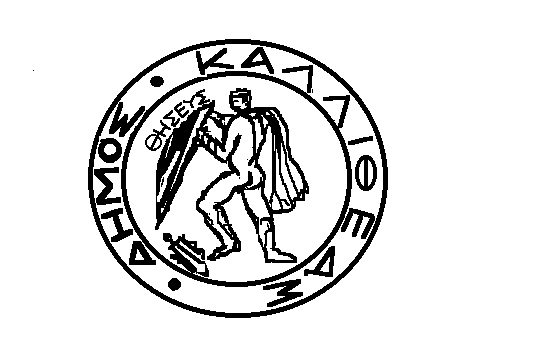 